				УТВЕРЖДЕН								постановлением администрации 									Майского сельского поселения								от 21.07.2016 № 258РЕГЛАМЕНТподготовки проекта бюджета Майского сельского поселения на 2017 год и плановый период 2018-2019 годов АДМИНИСТРАЦИЯ МАЙСКОГО СЕЛЬСКОГО 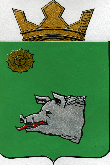 ПОСЕЛЕНИЯКРАСНОКАМСКОГО МУНИЦИПАЛЬНОГО РАЙОНАПЕРМСКОГО КРАЯПОСТАНОВЛЕНИЕ21.07.2016                                                                                                   №  258 Об утверждении регламентаподготовки проекта бюджетаМайского сельского поселенияна 2017 год и плановый период2018-2019 годов        В соответствии со статьями 154, 169 Бюджетного кодекса Российской Федерации, статьей 24 Положения о бюджетном процессе в Майском сельском поселении, утвержденного решением Совета депутатов Майского сельского поселения от 19.12.2012г. № 71, в целях упорядочения взаимодействия участников бюджетного процесса администрация Майского сельского поселенияПОСТАНОВЛЯЕТ:        	1. Утвердить прилагаемый регламент подготовки проекта бюджета Майского сельского поселения на 2017 год и плановый период 2018-2019 годов.2. Установить, что формирование проекта бюджета Майского сельского поселения осуществляется на основе прогноза социально-экономического развития Майского сельского поселения на 2017 год и плановый период 2018 и 2019 годов и основных направлений бюджетной и налоговой политики Майского сельского поселения на 2017 год и плановый период 2018 и 2019 годов, в соответствии с бюджетной классификацией Российской Федерации.         3. Специалистам администрации Майского сельского поселения:         3.1. обеспечить выполнение мероприятий и соблюдение сроков, установленных регламентом;         3.2. подготовить проекты правовых актов об установлении новых расходных обязательств Майского сельского поселения;         3.3. подготовить проекты правовых актов по отмене или приостановлению действия правовых актов, устанавливающих расходные обязательства Майского сельского поселения.         4. Контроль за исполнением постановления оставляю за собой.Глава сельского поселения-глава администрацииМайского сельского поселения                                                   C.Г. КунафинаВ.Я. Суслов92 168№ п/пНаименование мероприятияСрокиОтветственные исполнители1.Подготовительный этапПодготовительный этапПодготовительный этап1.1.Определение основных направлений развития поселения и подготовка прогноза социально-экономического развития Майского сельского поселения на 2017 год и плановый период 2018-2019 годовдо 01 октября 2016 годаАдминистрация Майского сельского поселения1.2.Разработка основных направлений бюджетной и налоговой политики Майского сельского поселения на 2017 год и плановый период 2018 и 2019 годов до 01 октября 2016 годаАдминистрация Майского сельского поселения2.Актуализация правовых актов в области бюджетной политикиАктуализация правовых актов в области бюджетной политикиАктуализация правовых актов в области бюджетной политики2.1.Подготовка проектов правовых актов:2.1.1.об утверждении муниципальных программ, ведомственных целевых программ, инвестиционных проектов, разрабатываемым по действующим и принимаемым расходным обязательствам Майского сельского поселения по вопросам местного значения, для формирования проекта бюджета Майского сельского поселения на 2017 год и плановый период 2018 и 2019 годовдо 15 октября 2016 годаАдминистрация Майского сельского поселения2.1.2.по отмене или приостановлению действия правовых актов, устанавливающих расходные обязательства Майского сельского поселениядо 15 октября 2016 годаАдминистрация Майского сельского поселения2.1.3.об установлении новых расходных обязательств Майского сельского поселениядо 20 октября 2016 годаАдминистрация Майского сельского поселения2.2.Утверждение правовых актов об утверждении перечня муниципальных услуг, методики расчета стоимости муниципальных услуг, оказываемых за счет средств бюджета Майского сельского поселениядо 30 сентября 2016 годаАдминистрация Майского сельского поселения2.3.Подготовка проекта постановления главы сельского поселения – главы администрации  Майского сельского поселения «О внесении изменений в Методику планирования бюджетных ассигнований Майского сельского поселения»до 01 октября 2016 годаАдминистрация Майского сельского поселения2.4.Подготовка проекта распоряжения главы Майского сельского поселения «О порядке применения бюджетной классификации»до 15 октября 2016 годаАдминистрация Майского сельского поселения2.5.Утверждение правовых актов об утверждении и (или) внесении изменений в муниципальные программы, ведомственные целевые программы, инвестиционные проектыдо 15 ноября 2016 годаАдминистрация Майского сельского поселения3.Формирование проекта бюджета Майского сельского поселенияна 2017 год и плановый период 2018-2019 годовФормирование проекта бюджета Майского сельского поселенияна 2017 год и плановый период 2018-2019 годовФормирование проекта бюджета Майского сельского поселенияна 2017 год и плановый период 2018-2019 годов3.1.Расчет  объемов бюджетных ассигнований по действующим расходным обязательствам, изменению действующих расходных обязательств, принимаемым расходным обязательствам в разрезе главных распорядителей, распорядителей бюджетных средств и расходных обязательств в соответствии с Методикой планирования бюджетных ассигнованийдо 01 октябряГлавный распорядитель бюджетных средств3.2.Проверка представленных расчетов объемов бюджетных ассигнований по действующим расходным обязательствам, изменению действующих расходных обязательств, принимаемым расходным обязательствам в разрезе главных распорядителей, распорядителей бюджетных средств и расходных обязательств до 10 октябряГлавный распорядитель бюджетных средств, бюджетополучатели3.3.Представление плановых фрагментов реестров расходных обязательств, обоснований бюджетных ассигнований, фрагментов базы данных по действующим расходным обязательствам, изменению действующих расходных обязательств и принимаемым расходным обязательствам до 20 октябряАдминистрация Майского сельского поселения3.4Представление в администрацию Майского сельского поселения исходных данных для расчета корректирующих коэффициентов, отражающих местные особенности поселений и влияющих на стоимость представляемых бюджетных услугдо 01 октябряОрганизации ЖКХ3.5.Расчет объемов потребления тепловой и электрической энергии (утвержденные лимиты)до 10 октябряАдминистрация Майского сельского поселения, бюджетополучатели3.6.Представление в администрацию Майского сельского поселения объема муниципальных услуг, объема субсидий на оказание муниципальных услуг на 2017 год и плановый период 2018-2019 годовдо 20 октябряАдминистрация Майского сельского поселения, бюджетополучатели3.7.Представление в администрацию Майского сельского поселения прогнозных данных по доходам, планируемым к поступлению в бюджет Майского сельского поселения в 2017 год и плановый период 2018-2019 годах:Администраторы доходов3.7.1Налог на доходы физических лицдо 10 октябряИФНС № 16 по Пермскому краю3.7.2Акцизы по подакцизным товарам (продукции)до 10 октябряИФНС № 16 по Пермскому краю3.7.3Единый сельскохозяйственный налогдо 10 октябряИФНС № 16 по Пермскому краю3.7.4Налога на имущество физических лицдо 10 октябряИФНС № 16 по Пермскому краю3.7.5Транспортный налогдо 10 октябряИФНС № 16 по Пермскому краю3.7.6Земельный налогдо 10 октябряИФНС № 16 по Пермскому краю3.7.7Государственная пошлина за совершение нотариальных действий должностными лицами органов местного самоуправления, уполномоченными в соответствии с законодательными актами РФ на совершение нотариальных действийдо 10 октябряАдминистрация Майского сельского поселения3.7.8Доходы, получаемые в виде арендной платы на земельные участки, государственная собственность на которые не разграничена и которые не расположены в границах поселений, а также средства от продажи права на заключение договоров аренды указанных земельных участковдо 10 октябряАдминистрация Майского сельского поселения3.7.9Доходы от сдачи в аренду имущества, составляющего казну поселений (за исключением земельных участков)до 10 октябряАдминистрация Майского сельского поселения3.7.10Доходы от реализации иного имущества, находящегося в собственности поселений (за исключением имущества муниципальных бюджетных и автономных учреждений, а также имущества муниципальных унитарных предприятий, в том числе казенных), в части реализации основных средств по указанному имуществудо 10 октябряАдминистрация Майского сельского поселения3.7.11Прочие поступления от использования имущества, находящегося в собственности поселений (за исключением имущества муниципальных бюджетных и автономных учреждений, а также имущества муниципальных унитарных предприятий, в том числе казенных)до 10 октябряАдминистрация Майского сельского поселения3.7.12Доходы от продажи земельных участков, государственная собственность на которые не разграничена и которые расположены в границах поселенийдо 10 октябряАдминистрация Майского сельского поселения3.7.13Доходы от  оказания платных услуг бюджетными учреждениями нового типа (Дома культуры - ДК)до 10 октябряДК п. Майский3.8.Проверка представленных бюджетных смет по органам местного самоуправления, казенным учреждениям, определение объема субсидий на оказание  муниципальных услуг в соответствии с Методикой планирования бюджетных ассигнований; составление проекта бюджета Майского сельского поселения на 2017 год и плановый период 2018-2019 годовдо 20 октябряАдминистрация Майского сельского поселения3.9.В целях осуществления перехода к программно-целевому методу бюджетного планирования и в рамках реализации бюджетной реформы, направленной на совершенствование управления муниципальными финансами начать работу по внедрению программно-целевого метода бюджетного планирования, обеспечивающего прямую взаимосвязь между распределением бюджетных ресурсов и результатами их исполнениядо 20 октябряАдминистрация Майского сельского поселения3.10.Совещание у главы поселения со специалистами администрации Майского сельского поселения по рассмотрению проекта бюджета Майского сельского поселения на 2017 год и плановый период 2018-2019 годовдо 25 октябряАдминистрация Майского сельского поселения4.Подготовка проекта решения о бюджете Майского сельского поселения на 2017 год и плановый период 2018 и 2019 годов и пакета документов к немуПодготовка проекта решения о бюджете Майского сельского поселения на 2017 год и плановый период 2018 и 2019 годов и пакета документов к немуПодготовка проекта решения о бюджете Майского сельского поселения на 2017 год и плановый период 2018 и 2019 годов и пакета документов к нему4.1.Подготовка предварительных итогов социально-экономического развития Майского сельского поселения за истекший период 2015 года и ожидаемых итогов социально-экономического развития Майского сельского поселения за 2016 годдо 01 ноябряАдминистрация Майского сельского поселения4.2.Утверждение главой Майского сельского поселения прогноза социально-экономического развития Майского сельского поселения на 2017 год и плановый период 2018 и 2019 годовдо 01 ноябряАдминистрация Майского сельского поселения4.3.Представление утвержденного прогноза социально-экономического развития Майского сельского поселения на 2017 год и плановый период 2018 и 2019 годов (копию, заверенную в установленном порядке), предварительных итогов социально-экономического развития Майского сельского поселения за истекший период 2016 года и ожидаемых итогов социально-экономического развития Майского сельского поселения за 2016 годдо 01 ноябряАдминистрация Майского сельского поселения4.4.Представление в администрацию Майского сельского поселения прогнозного плана приватизации (продажи) имущества, находящегося в муниципальной собственностидо 10 октябряАдминистрация Майского сельского поселения4.5.Утверждение правовым актом администрации Майского сельского поселения основных направлений бюджетной и налоговой политики Майского сельского поселения на 2017 год и плановый период 2018 и 2019 годовдо 10 октябряАдминистрация Майского сельского поселения4.6.Составление проекта бюджетного прогноза Майского сельского поселения на долгосрочный периоддо 25 октября Администрация Майского сельского поселения4.7.Составление планового реестра расходных обязательств Майского сельского поселениядо 15 октября Администрация Майского сельского поселения4.8.Доработка проекта бюджета на 2017 год и плановый период 2018-2019 годов с учетом предложений специалистов администрации МСП; оформление необходимых документов и материалов соответствии с Положением о бюджетном процессе в Майском сельском поселении к проекту бюджета Майского сельского поселения на 2017 год и плановый период 2018-2019 годовдо 01 ноябряАдминистрация Майского сельского поселения4.9.Представление в Совет депутатов Майского сельского поселения проекта бюджета Майского сельского поселения на 2017 год и плановый период 2018-2019 годов с приложением документов и материалов в соответствии с Положением о бюджетном процессе в Майском сельском поселениидо 15 ноябряАдминистрация Майского сельского поселения5.Осуществление подготовительных мероприятий к исполнению бюджета Майского сельского поселения в 2016 годуОсуществление подготовительных мероприятий к исполнению бюджета Майского сельского поселения в 2016 годуОсуществление подготовительных мероприятий к исполнению бюджета Майского сельского поселения в 2016 году5.1.Уточнение реестра расходных обязательств Майского сельского поселения с учетом объема ассигнований, утвержденного решением о бюджете Майского сельского поселения на 2017 год и плановый период 2018-2019 годовВ течение 10 дней после принятия решения Совета депутатов Майского сельского поселения на очередной финансовый годГлавный распорядитель бюджетных средств,бюджетополучатели5.2Представление в Финансовое управление КМР бюджетных росписей, составленных в соответствии с требованиями Бюджетного кодекса РФ, Положения о порядке составления и ведения бюджетной росписиВ течение 10 дней после принятия решения Совета депутатов Майского сельского поселения на очередной финансовый годАдминистрация Майского сельского поселения5.3Составление сводной бюджетной росписи бюджета Майского сельского поселения, кассового плана, утверждение их главой поселенияВ соответствии с порядком состав- ления и ведения сводной бюджетной росписиАдминистрация Майского сельского поселения5.4Заключение соглашений с учреждениями, доведение объемов муниципального задания, размещение информации на сайте ГМУВ течение 10 дней после получения росписи расходов и кассового планаГлавный распорядитель бюджетных средств,бюджетополучатели5.5Представление в администрацию Майского сельского поселения муниципального задания, плана финансово-хозяйственной деятельности для размещения информации на сайте ГМУВ течение 15 дней после получения росписи расходов и кассового планаГлавный распорядитель бюджетных средств,бюджетополучатели